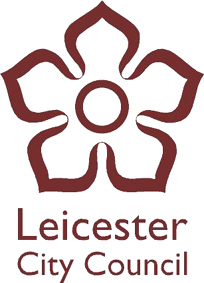 NORTHFIELDS AREA - PROPOSED 20MPH ZONEPlease could you complete the following and return this response form to me in the enclosed pre-paid envelope by 29th August 2016.  Thank you.(No stamp is required)Name:………………………………………………………..Address:……………….…………………………………….Postcode ……………………………………………………Telephone (optional)…………………………………….….Are you happy with the speed limit for the area being reduced from 30mph to 20mph?YES			NO		DON’T KNOW   Lorraine Abbott2nd FloorCity Hall115 Charles StreetLeicester LE1 1FZ0116 454 4866Lorraine.abbott@leicester.gov.uk 